BON DE COMMANDE/ALBARA DE COMANDA DE  TIOS	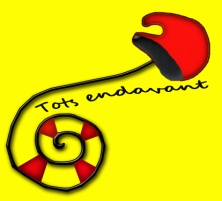 CLASSE:			NOM /COGNOM : 		PRENOM/NOM :	TOTAL COMMANDE /COMANDA :				€ /chèque/xec.Date limite : commande à passer avant le 05/12/2013.	                                                                      Data limit : comanda abans del  05/12/2013.                                                                                                                                                                                                  BON DE COMMANDE/ALBARA DE COMANDA DE  TIOS	CLASSE:			NOM /COGNOM :			PRENOM / NOM:	TOTAL COMMANDE /COMANDA :				€ /chèque /xec.Date limite : commande à passer avant le 05/12/2013.	                                                                      Data limit : comanda abans del  05/12/2013.                                                                                                                                                 TIOSCOMMANDE /COMANDATIO MAGNET     3€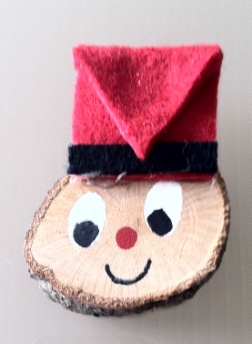 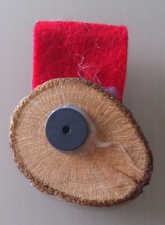 TIO MAGNETIC    3€Quantité :Quantitat :Total Prix :Preu Total :TIO PENDENTIF SAPIN / VOITURE …   3€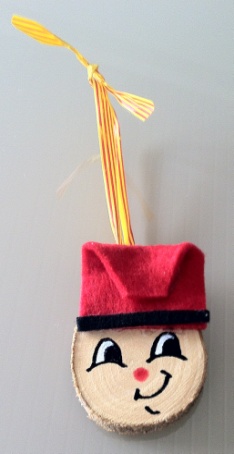 TIO PENJOLL AVET / COTXE …       3€Quantité :Quantitat :Total Prix :Preu Total :TIO PORTE-CLE      3€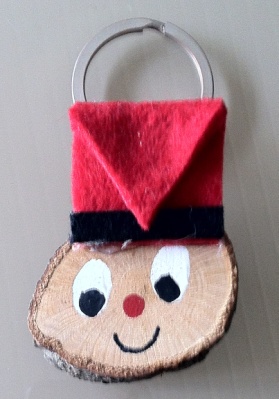 TIO CLAVER      3€Quantité :Quantitat :Total Prix :Preu Total :TIO MARQUE PAGE       3€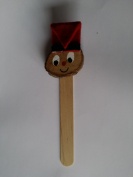 TIO PUNT DE LLIBRE    3€Quantité :Quantitat :Total Prix :Preu Total :PETIT TIO BOUCHON DE CHAMPAGNE   2€     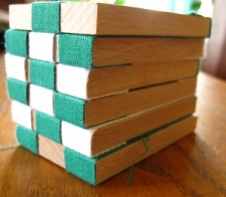 TIO PETIT    2€Quantité :Quantitat :Total Prix :Preu Total :TIOSCOMMANDE /COMANDATIO MAGNET     3€TIO MAGNETIC    3€Quantité :Quantitat :Total Prix :Preu Total :TIO PENDENTIF SAPIN / VOITURE …   3€TIO PENJOLL AVET / COTXE …       3€Quantité :Quantitat :Total Prix :Preu Total :TIO PORTE-CLE      3€TIO CLAVER      3€Quantité :Quantitat :Total Prix :Preu Total :TIO MARQUE PAGE       3€TIO PUNT DE LLIBRE      3€Quantité :Quantitat :Total Prix :Preu Total :PETIT TIO BOUCHON DE CHAMPAGNE    2€TIO PETIT   2€Quantité :Quantitat :Total Prix :Preu Total :